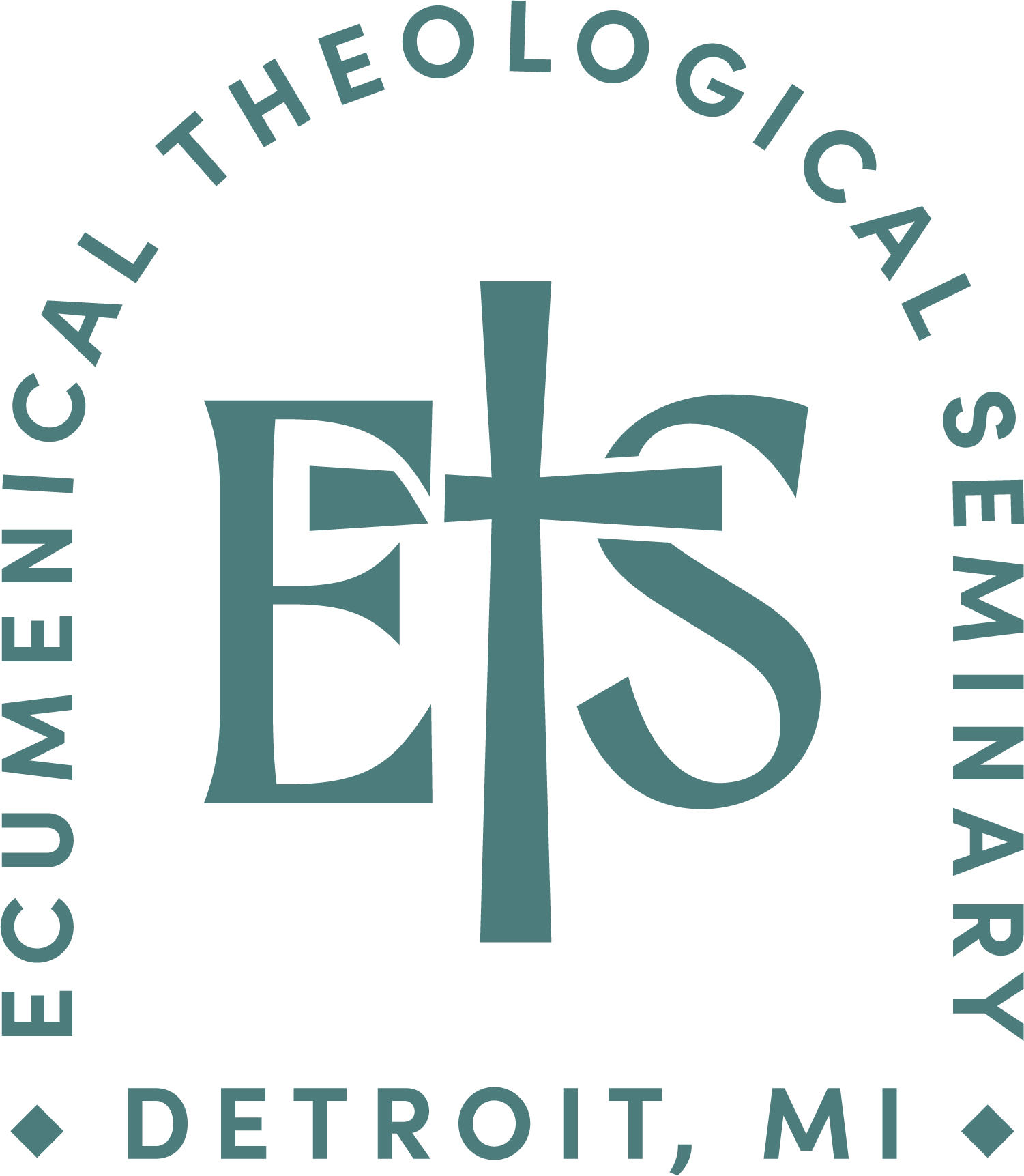 	STUDENT GRIEVANCE FORM Please fill out this form and submit it to the Academic Dean’s Office. Give him/her ten (10) days to reply.Please fill in the details of your grievance:_________________________________________________________________________________________________________________________________________________________________________________________________________________________________________________________________________________________________________________________________________________________________________________________________________________________________________________________________________________________________________________________________________________________________________________________________________________________________________________________________________________________________________________________________________________________________________________________________________________________Signed_________________________________   Date________________Phone________________________Email__________________________				Rev. 1.2023